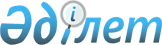 О членстве Республики Казахстан в Азиатском Банке Развития
					
			Утративший силу
			
			
		
					УКАЗ Пpезидента Республики Казахстан от 10 янваpя 1994 г. N 1496.
     Утратил силу  Указом Президента РК от 26 апреля 2002 г. N 854 ~U020854



          Для вступления Республики Казахстан в члены Азиатского Банка
Развития ПОСТАНОВЛЯЮ:




          1. Признать целесообразным членство Республики Казахстан в
Азиатском Банке Развития (в дальнейшем именуемый Банк), принимая
Статьи Соглашения Банка, а также положения и условия Резолюций Совета
Управляющих Банка.




          2. Установить, что Президент Республики Казахстан имеет право 
делегировать уполномоченному им лицу подписывать оригиналы Статей
Соглашения Банка, подписывать и представлять документы от имени
Республики Казахстан, имеющие отношение к членству Республики Казахстан
в этой организации.




          3. Установить, что статьи Соглашения Банка вступают в силу для
Республики Казахстан с даты принятия Республики Казахстан в эту
организацию.




          4. Настоящий Указ вступает в силу с момента опубликования.




            Президент
Республики Казахстан






					© 2012. РГП на ПХВ «Институт законодательства и правовой информации Республики Казахстан» Министерства юстиции Республики Казахстан
				